             Туристическая компания «ИЛАНА ТУР»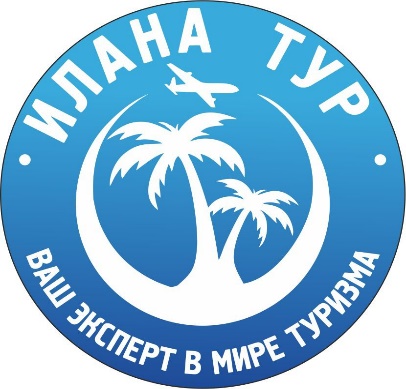 г. Владивосток, ул. Ильичева 15, офис 6Тел/WhatsApp: +7 994-0-119-119+7 994-0-111-991Telegram: https://t.me/ilana_tourСайт: https://ilanatour.ru/E-mail: top@ilanatour.ruРеестровый номер туроператора 02526615 лет на рынке туриндустрииВладивосток – Краскино – Хуньчунь – Лонцзя –  САНЬЯ (о.ХАЙНАНЬ) – Лонцзя – Чаньчунь –  Хуньчунь – Краскино – ВладивостокХайнань - крупный тропический остров на юге Китая, сохранивший свою уникальную экологию, флору и фауну, а также самобытность коренных народностей. Тропический остров Хайнань расположен на юге Китая, на одной широте с Гавайями, из-за чего часто называется "Восточными Гавайями". Центральная и южная часть острова покрыты густыми лесами. Остров Хайнань имеет несколько эндемичных видов флоры и фауны, многие из которых взяты под охрану ЮНЕСКО.10 дней/9 ночей, авто + жд + авиаПрограмма тура:*время вылета и окончательная стоимость тура может изменяться в зависимости от дат туристической поездки* на группу от 4 человек действует скидка Стоимость тура указана на одного человека, при 2х местном размещении:В стоимость тура входит:- Автобилеты по маршруту Владивосток – Краскино – Хуньчунь – Краскино – Владивосток – прямой, беспересадочный автобус- Ж/д билеты по маршруту Хуньчунь – Лонцзя  – скоростной поезд (второй класс)- Ж/д билеты по маршруту  Лонцзя – Чаньчунь – скоростной поезд (второй класс)- Ж/д билеты по маршруту Чаньчунь – Хуньчунь – скоростной поезд (второй класс)- Авиабилеты по маршруту Лонцзя – Санья (о.Хайнань) – Лонцзя – эконом класс- Проживание в гостинице выбранной категории- 1 и 9/10/11/12/13/14 день  - ночевка в гостинице 3* (г. Хуньчунь) - Завтраки в ресторане гостиницы (шведский стол) -  преимущественно китайская национальная кухня- Трансферы по программе тура- Услуги гида-переводчика (встреча, проводы)- Услуги визирования – оформление упрощенной формы однократной туристической китайской визыВ стоимость тура не входит (туристы оплачивают самостоятельно):- Медицинская страховка- Экскурсионная программа- Личные расходы1 деньОтправление туристов автобусом из г. Владивостока (ост. Баляева/Автовокзал, время выезда уточняется в фирме накануне) по маршруту Владивосток – Краскино – Хуньчунь. Остановка в п. Барабаш – 20 минут. В п/п Краскино прохождение таможенного и пограничного контроля РФ и КНР. Прибытие в г. Хуньчунь. Встреча с представителем принимающей компании. Трансфер в гостиницу 3*.Размещение. Свободное время. Отдых.2 деньЗавтрак в ресторане гостиницы (шведский стол) – преимущественно китайская национальная кухня. Сдача гостиничных номеров. Встреча с представителем принимающей компании. Трансфер туристов на ж/д вокзал. В 09:50 отправление туристов по маршруту Хуньчунь – Лонцзя. В 12:53 прибытие туристов в Лонцзя. Встреча с представителем принимающей компании. Регистрация туристов на рейс по маршруту Лонцзя – Санья (о. Хайнань). Сдача багажа. Прохождение паспортного контроля, пограничных и таможенных формальностей. В 17:40 вылет туристов по маршруту Лонцзя – Санья (о. Хайнань).3 деньВ 01:00 прибытие туристов в Санья (о. Хайнань). Прохождение паспортного контроля, пограничных и таможенных формальностей. Получение багажа. Встреча с представителем принимающей компании. Трансфер туристов в гостиницу выбранной категории. Размещение туристов в гостинице. Отдых. Завтрак в ресторане гостиницы (шведский стол) – преимущественно китайская национальная кухня. Экскурсионная программа, по желанию (туристы оплачивают самостоятельно). Свободное время. Отдых.4 – 8 деньЗавтрак в ресторане гостиницы (шведский стол) – преимущественно китайская национальная кухня. Экскурсионная программа, по желанию (туристы оплачивают самостоятельно). Шоппинг. Свободное время. Отдых.9 деньЗавтрак (сухой паёк) – преимущественно китайская национальная кухня. Сдача гостиничных номеров. Встреча с представителем принимающей компании. Трансфер туристов в аэропорт. Регистрация на рейс по маршруту Санья (о.Хайнань) – Лонцзя. Сдача багажа. Прохождение паспортного контроля, пограничных и таможенных формальностей. В 08:55 вылет туристов по маршруту Санья (о.Хайнань) – Лонцзя. В 16:15 прибытие туристов в Лонцзя. Прохождение паспортного контроля, пограничных и таможенных формальностей. Получение багажа. Встреча с представителем принимающей компании. В 17:19 отправление туристов по маршруту Лонцзя – Чаньчунь. В 17:34 прибытие туристов Чаньчунь. В 18:04 отправление туристов скоростным поездом (второй класс) по маршруту Чаньчунь – Хуньчунь. В 21:11 прибытие туристов в г. Хуньчунь. Встреча с представителем принимающей компании. Трансфер туристов в гостиницу 3*. Размещение в гостинице. Свободное время. Отдых.10 деньЗавтрак в ресторане гостиницы (шведский стол) – преимущественно китайская национальная кухня. Сдача гостиничных номеров. Встреча с представителем принимающей компании. Отправление туристов из г. Хуньчунь по маршруту Хуньчунь – Краскино – Владивосток. Прохождение пограничного и таможенного контроля КНР и РФ. Остановка в п. Барабаш – 20 минут. Прибытие в г. Владивосток после 21:00 на автовокзал (2ая речка).ГОСТИНИЦАСТОИМОСТЬ8  дней/7 ночей8  дней/7 ночей«SANYA BAOHONG HOTEL» 4*78 500 рублей«SOUTH CHINA HOTEL» 4*82 500 рублей9  дней/8 ночей9  дней/8 ночей«SANYA BAOHONG HOTEL» 4*80 500 рублей«SOUTH CHINA HOTEL» 4*85 500 рублей10  дней/9 ночей10  дней/9 ночей«SANYA BAOHONG HOTEL» 4*82 500 рублей«SOUTH CHINA HOTEL» 4*88 500 рублей11  дней/10 ночей11  дней/10 ночей«SANYA BAOHONG HOTEL» 4*84 500 рублей«SOUTH CHINA HOTEL» 4*91 500 рублей12  дней/11 ночей12  дней/11 ночей«SANYA BAOHONG HOTEL» 4*86 500 рублей«SOUTH CHINA HOTEL» 4*94 500 рублей13  дней/12 ночей13  дней/12 ночей«SANYA BAOHONG HOTEL» 4*88 500 рублей«SOUTH CHINA HOTEL» 4*97 500 рублей14  дней/13 ночей14  дней/13 ночей«SANYA BAOHONG HOTEL» 4*90 500 рублей«SOUTH CHINA HOTEL» 4*100 300 рублей15  дней/14 ночей15  дней/14 ночей«SANYA BAOHONG HOTEL» 4*92 500 рублей«SOUTH CHINA HOTEL» 4*103 300 рублей